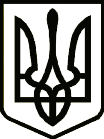 УкраїнаПРИЛУЦЬКА РАЙОННА ДЕРЖАВНА АДМІНІСТРАЦІЯ ЧЕРНІГІВСЬКОЇ ОБЛАСТІРОЗПОРЯДЖЕННЯПро надання статусу дитини,позбавленої батьківського піклуванняВідповідно до статей 1, 5, 11 Закону України „Про забезпечення організаційно-правових умов соціального захисту дітей-сиріт та дітей, позбавлених батьківського піклування”, статей 3, 22, пункту 1 статті 24 Порядку провадження органами опіки та піклування діяльності, пов’язаної із захистом прав дитини, затвердженого постановою Кабінету Міністрів України від 24 вересня 2008 року № 866 „Питання діяльності органів опіки та піклування, пов’язаної із захистом прав дитини”, з о б о в’ я з у ю:1. Надати особі 1, яка тимчасово проживає у родині особи 2, адреса 2, статус дитини, позбавленої батьківського піклування (заочне рішення Прилуцького міськрайонного суду Чернігівської області, єдиний унікальний Х, довідка, видана виконавчим комітетом Заїздської сільської ради Прилуцького району Чернігівської області № ХХ про народження дитини із зазначенням відомостей про батька за вказівкою матері відповідно до частини першої статті 135 Сімейного кодексу України)2. Службу у справах дітей райдержадміністрації вжити заходів щодо влаштування особи 1до сімейних форм виховання. 3. Контроль за виконанням розпорядження покласти на першого заступника голови райдержадміністрації.В. о. голови                                                                                          Наталія БУТКОвід16 жовтня2020 р.          Прилуки			      №311